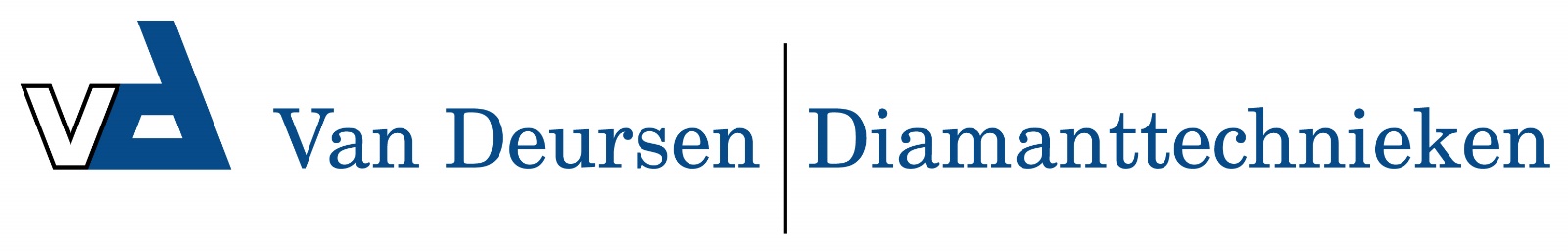 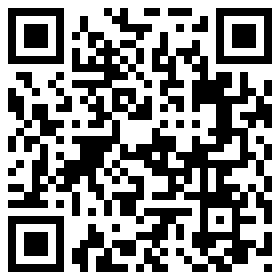 Toepassing alle materialen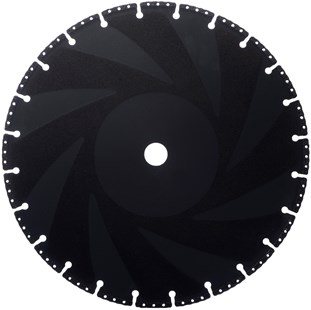 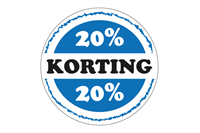 Nu 20% EXTRA korting op de onderstaande nettoprijs! Artikelnummer  Omschrijving NettoprijsVoorraad FotoN6420810Diamantzaagblad Ø 300x20,0 mm / Dusty  Multicut 3,0 x 8,0 / 20 Segm. / Multipurpose blade / zonder zijde topping / Rescue blade € 99,003 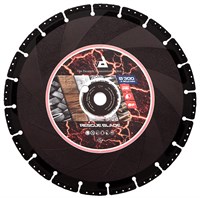 N6420814Diamantzaagblad Ø 350x20,0 mm / Dusty Multicut 3,4 x 8,0 / 24 Segm. / Multipurpose blade / zonder zijde topping / Rescue blade € 119,001 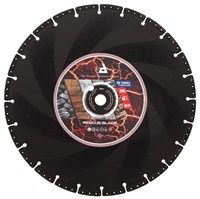 Nettoprijzen zijn excl. BTW.Actie geldig t/m 30-04-2024 en zolang de voorraad strekt.OP = OP